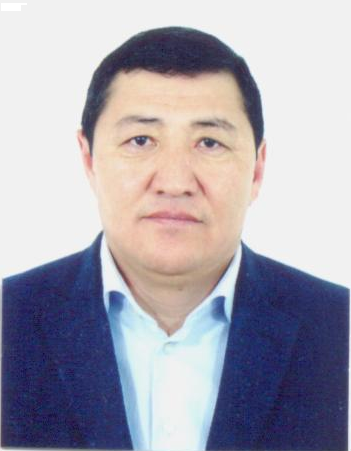 Председатель Правления АО «Мойнакская ГЭС»Сведения о трудовой деятельности: 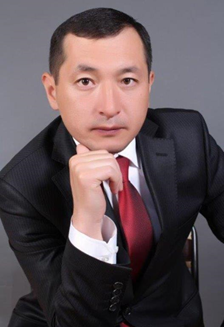 Заместитель Председателя Правления по производству АО «Мойнакская ГЭС» (Член Правления) Сведения о трудовой деятельности: 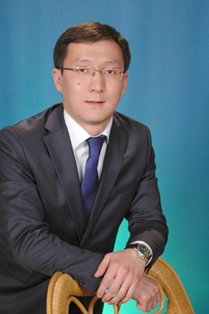 Заместитель Председателя Правления по экономике и финансамАО «Мойнакская ГЭС» (Член Правления)Сведения о трудовой деятельности: 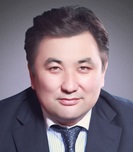 Советник по производству АО «Мойнакская ГЭС» (Член Правления)                                                        Сведения о трудовой деятельности: 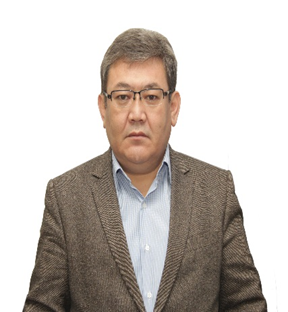 Главный юрисконсульт АО «Мойнакская ГЭС» (Член Правления)Сведения о трудовой деятельности: №п/пПериод работы(месяц/год)Наименование организации, занимаемые должностии должностные обязанности, координаты организации107.2015 - 04.2016г.ТОО «АлматыЭнергоСбыт» генеральный директор211.2013 по 07.2015ТОО «АлматыЭнергоСбыт» - заместитель генерального директора по корпоративному развитию3. по 10.2013АО «АлатауЖарық Компаниясы», г.Алматы - Начальник управления материально-технического обеспечения4. по .ЖГРЭС, им.Батурова г.Тараз - Заместитель директора по маркетингу, Коммерческий директор5. по .Таразский Инновационный Университет г. Тараз - Проректор6. по  .Управление пассажирского транспорта и автомобильных дорог г. Тараз - Зам.директора по перевозкам7. по .АО «КазАвтоТранс», г. Тараз - Зам. директора по производству8. по       .АО «Аллель-Агро»,  Алматинская обл.- Зам.директора по коммерции.9. по .Управление комитета Транспортного контроля по Жамбылской области,  г. Тараз - Главный специалист транспортного контроля10. по .Аппарат Акима города Тараза, - Специалист государственно-правового отдела, Главный специалист государственно-правового отдела11. по .УВД Жамбылской области, г.Тараз - Зам.начальника по социально-воспитательной работе12. по .Мойымкумская районная администрация, Жамбылская обл. - Секретарь-референт13. по  .Средняя школа им.Жамбыла,              Жамбылская обл. - Преподаватель№п/пПериод работы(месяц/год)Наименование организации, занимаемые должности1с ноября 2014г. понастоящее время   декабрь 2012 г. -   октябрь 2014 гфевраль 2012 г.-декабрь 2012г.АО «Мойнакская ГЭС»Заместитель Председателя Правления по производствуИсполняющий обязанности Заместителя Генерального директора по общим вопросам Начальник штаба гражданской обороны, чрезвычайных ситуаций, техники безопасности, охраны труда и пожарной безопасности 2сентябрь 2007 г.февраль 2012 г.сентябрь 2005г.-сентябрь 2007 г.декабрь 2001г.сентябрь 2005 г.ноябрь 2000г.-декабрь 2001г.август 1999г.-ноябрь 2000г.июнь1999г.-август 1999г.АО АПК АРЭК,  г. Алматы с 2009г. перерегистрировано в АО  «АЖК» Дежурный диспетчер департамента диспетчерского управления Заместитель начальника оперативно-диспетчерской службыДиспетчер оперативно-диспетчерской службыИнженер службы релейной защиты, автоматики и электроизмерений	электромонтер по ремонту аппаратуры службы релейной защиты и автоматикиэлектрослесарь по ремонту оборудования РУ службы подстанции №п/пПериод работы(месяц/год)Наименование организации, занимаемые должности1С ноября 2014г. по настоящее времяянваря 2013 г.-  октябрь 2014г.январь 2012г.-январь 2013г.ноябрь 2011г.-январь 2012г.АО «Мойнакская ГЭС»Заместитель Председателя Правления по экономике и финансамИсполняющий обязанности Заместителя Генерального директора по экономике и финансамИсполняющий обязанности Главного бухгалтера Заместитель Главного бухгалтера 2апрель 2009г.-ноябрь 2011г.ТОО «Микрокредитная организация «Алатау», Алматинская обл.Главный БухгалтерАудитор бухгалтерНачальник кредитного отдела4август 2005г.-апрель 2009г.АО «Аграрная Кредитная Корпорация», г. Алматы Главный бухгалтер филиала5Ноябрь 2002г.-август 2005гТОО «Kazemix-Groop», г. АлматыГлавный бухгалтер (подразделения)№п/пПериод работы(месяц/год)Наименование организации, занимаемые должности1ноябрь 2014г. по настоящее времяиюль 2014 г. –ноябрь 2014г.АО «Мойнакская ГЭС»Председатель Правления  Генеральный директор2март 2011г.-июль 2014г.АО «Мангистауская распределительная электросетевая компания», г.Актау  Председатель Правления3май 2009г.-март 2011г.апрель 2008г. –май 2009 г.АО «Алатау Жарык Компаниясы», г.Алматы  Советник Заместитель Председателя Правления по коммерческой и хозяйственной деятельности4сентябрь 2007г.-апрель 2008г.март 2007г.-сентябрь 2007г.январь 2006г.-март 2007г.декабрь 2005г.-январь 2006г.январь 2004г.-декабрь 2005г.июль 2002г.-январь 2004г.июнь 2001г.-июль 2002г.июль 2000г.-июнь 2001г.АО «Алматы пауэр Консолилейтед», г.Алматы Управляющий директор по общим вопросам Коммерческий директорФинансовый директорЗаместитель финансового директораНачальник отдела анализа предложений и взаимозачетовНачальник сектора по работе с агентством по РЕМ и взаимозачетовНачальник сектора клиринга отдела подготовки тендеров и клирингаВедущий экономист Управления по тарифам и бюджету5ноябрь 1999г.-июнь 2000г.ЗАО «Акцепт», г.АлматыВедущий специалист отдела банковского обслуживания 6август 1999-октябрь 1999ОАО «Альфа-Банк», г.АлматыСпециалист отдела проектного анализа      7октябрь 1998г.-август 1999г.июнь 1998г.-октябрь 1998г.январь 1998г.-июнь 1998г.август 1997г.-январь 1998г.май 1997г.-август 1997г.АО «Банк Туран Алем»Банкир управления кредитованияВедущий специалист отдела оценки кредитных рисков филиаловВедущий специалистСтарший специалист отдела сводного учета и анализа проблемных кредитовСпециалист отдела №1 Управления кредитования№п/пПериод работы(месяц/год)Наименование организации, занимаемые должности1с октября  2012 г. по настоящее время август 2012г.-октябрь 2012г.АО «Мойнакская ГЭС»Главный юрисконсульт юрист 2Апрель 2011г.- по настоящее времяТОО «Homecapital»Правовой консультант  3Октябрь 2011г.- по настоящее времяТОО «Колеса»Оказывает юридические услуги на основании гражданско-правового договора4Декабрь 2008г. –Октябрь 2009г.ТОО «Турапн Экспресс Сервис»Гл. юрисконсульт51998г. – март 2011г.ТОО «Аскар»Учредитель одновременно генеральный директор61993г. -1998гТОО «Анигер»Генеральный директор7Ноябрь 1989г. -1993г.Юридический кооператив «Право»юрист8Октябрь 1984г. – октябрь 1989г.Прокуратура Ленинского района, Прокуратура Советского района г.АлматыСтажер, следователь, старший следователь